
Красноярский край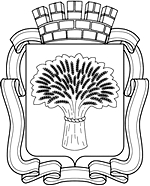 КОНТРОЛЬНО-СЧЕТНАЯ КОМИССИЯ ГОРОДА КАНСКАРАСПОРЯЖЕНИЕ30.09.2021г.				г. Канск	                     	           №  9О внесении дополнения  в план работы Контрольно-счетной комиссии города Канска на 2021 год   Руководствуясь, статьей 12 Федерального закона от 07.02.2011№ 6-ФЗ «Об общих принципах организации и деятельности контрольно-счетных органов субъектов Российской Федерации и муниципальных образований» (с последующими изменениями) , статьёй 12 Положения о Контрольно-счетной комиссии города Канска, утвержденного решением Канского городского Совета депутатов от 15.03.2012 №31-170, внести следующие изменения:1.  Заменить в   п.п. 1.6  п.1 Экспертно-аналитическое мероприятие «Анализ эффективности предоставления налоговых и иных льгот и преимуществ муниципального образования города Канска за 2019-2020 годы, слово льгот на слово расходов.2. Разместить План работы Контрольно-счетной комиссии города Канска на 2021 год на официальном сайте .3.Контроль за исполнение настоящего распоряжения оставляю за собой.Председатель Контрольно-счетной комиссии  г. Канска 							 Е.В.Парфенова